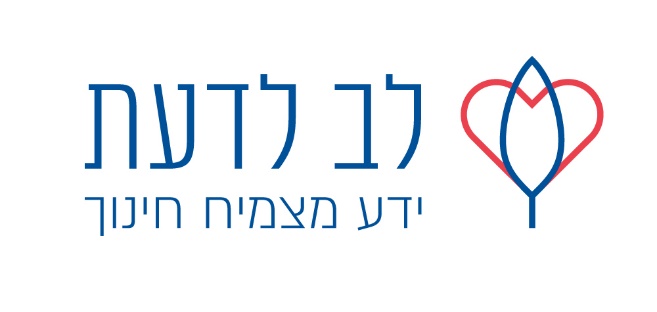 דף צפייה / מורה לחייםמדוע האמא מציינת בתחילת הסרטון שהיא בעצמה לא הלכה לבית ספר? מדוע בחרה להגיד אותו בסרט ואיזה נופך הוא מוסיף?כיצד נולד הרעיון לארטיק אננס? על איזה צורך הוא בא לענות?כאשר הילדה לא מצליחה במשימת המכירה - איזה כלי נותנת לה האמא כדי שתצליח?שימו לב לזווית הצילום כאשר הילדה חוזרת בפעם השניה אל השוק - איזה חלק של הילדה מצולם? מדוע דווקא כך? איזה מסר באה התמונה להעביר?חישבו  - מהיכן היה לילדה אומץ ומוטיבציה לנסות את מזלה במכירות בעולם הגדולים? מה דרבן אותה?